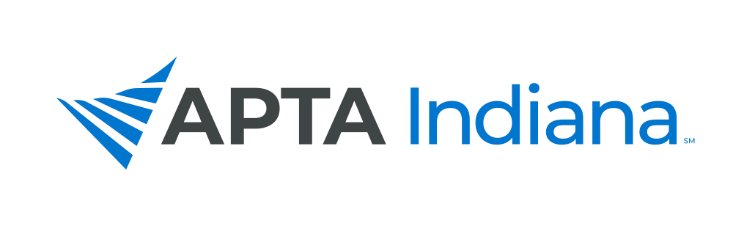 BIOGRAPHICAL STATEMENT AND CONSENT TO SERVE FORMName:	Kathleen (Kate) Zenker PT, DPT	City of Residence: South Bend					Current Employer: Memorial Hospital of South BendYears of Membership in APTA and APTA Indiana: APTA: 3 years; APTA Indiana: <1 year	POSITION RUNNING FOR:	New Professional Board MemberEducation: University of Notre Dame (2010-2014, BS in Biology and Anthropology); Concordia University St. Paul (2017-2020, DPT)Previous APTA/Other Leadership Activities: American Physical Therapy Association:Sections: Acute Care, Federal, Pediatrics, Research, Private Practice, Heath Policy and AdministrationConferences Attended: Federal Advocacy Forum ’18, ’19; National Student Conclave ’18, ’19; Combined Sections Meeting ’19, ‘20; House of Delegates ’19; Graham Sessions ’20Student Scholarship Award for CSM 2020, Health Policy and Administrative SectionTop 10 Posters for Societal Impact Award, CSM 2020, Health Policy and Administration SectionScholarship Committee, Federal Physical Therapy Section  •  03/2019 - PresentSPT Delegate, APTA Student Members Board of Directors   •  10/2018 - 11/2019Federal Key Contact (MN-02)  •  04/2018 - 07/2020Federal Key Contact (IN-02)  •  07/2020 - PresentAPTA Minnesota:Conferences Attended: APTA MN Spring Conference ’18, ‘20; Day on the Hill ‘19Steering Committee, APTA MN Early Professionals SIG  •  02/2020 - 07/2020Vice Chair, APTA MN Student SIG  •  05/2019 - 05/2020Committee Member, MN PT-PAC Committee  •  04/2019 - 07/2020Student Scholarship Award for FAF 2018Other Leadership and Volunteer Positions:DPT Capstone Manuscript Lead  •  2018-2020Catholic Charities of Minnesota: Weekly volunteer  •  2019-2020Indian Health Board of Minneapolis, Diabetic Foot Clinic: Monthly SPT volunteer and educator  •  2018-2019Center for Victims of Torture: Monthly volunteer  •  2018-2020Youth Group Leader and Camp Counselor  •  2014 - PresentTenwek Hospital, Bomet, Kenya: Volunteer PT aide for 4 weeks  •  2017High school math and science teacher, Trinity School at River Ridge  •  2015-2016Write a statement about why you want to run for a particular position (this will be published in your words): My APTA love story began the first year of my DPT program, when the chair of the PT-PAC, Dr. Eva Norman, spoke to our class about the importance of advocacy and the way that standing up to be counted can have a lasting and far-reaching impact. I have stepped forward as a student and new professional to ensure that the voices of my peers, patients, and profession are heard in a variety ways, including on the APTA Student Members Board of Directors, on the floor of APTA House of Delegates, on the APTA Minnesota Student SIG and New Professionals SIG, and in my state and federal district. Having moved back to Indiana after teaching high school and completing my DPT in Minnesota, I am very excited to bring the voices of SPT/As and new professionals forward to the APTA Indiana Board of Directors as well. Having served on three APTA component and SIG boards, I understand the personal and professional commitment required of a board member and the vitality a well-executed strategic plan can bring to a component. As a natural connector, strong communicator and advocate, and innovative problem-solver with experience developing new ways to elicit feedback, build networks, and use social media, I feel I am a natural fit for this position. As a #freshPT passionate and knowledgeable about our professional association and ready to build for the next 100 years, I am also ready to serve as a resource for students and new professionals to help them begin their APTA - and especially their APTA Indiana - love stories.Consent to Serve Statement: I acknowledge the duties of the above position have been provided to me and I agree to serve in the position should I be slated and then elected. I am willing and able to attend all APTA Indiana Meetings as requested. I agree to be responsive to electronic communications as part of conducting the business of APTA Indiana.Signature:	Kathleen (Kate) Zenker PT, DPT_____________________Date:	___8/13/2010_________________PLEASE PROVIDE A HEADSHOT (DOES NOT NEED TO BE FORMAL)Please return the Biographical Statement & Consent Form and Headshot to info@inapta.org by August 13, 2020.